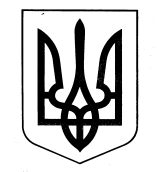 ХАРКІВСЬКА ОБЛАСНА ДЕРЖАВНА АДМІНІСТРАЦІЯДЕПАРТАМЕНТ НАУКИ І ОСВІТИ Н А К А ЗПро припинення виплати обласних стипендій і персональних стипендій імені О.С.  Масельського студентам закладів вищої освіти та вищих навчальних закладів І-ІІ рівнів акредитації (заклади фахової передвищої освіти)Відповідно до Порядку призначення та виплати обласних стипендій і персональних стипендій імені О.С. Масельського студентам закладів вищої освіти та вищих навчальних закладів І-ІІ рівнів акредитації (заклади фахової передвищої освіти), затвердженого рішенням Харківської обласної ради від 28 лютого 2019 року № 935-VII (зі змінами), на виконання обласної програми розвитку освіти «Новий освітній простір Харківщини» на 2019 – 2023 роки, затвердженої рішенням Харківської обласної ради від 06 грудня 2018 року      № 817-VII (зі змінами),  на підставі листа Харківського національного педагогічного університету імені Г.С. Сковороди від 20.05.2021 № 01/10-370, листа Національного технічного університету «Харківський політехнічний інститут» від 21.05.2021 № 66-00/31, листа Української інженерно-педагогічної академії від 19.05.2021 № Т-107-58-707, листа Харківського регіонального інституту державного управління Національної академії державного управління при Президентові України від 19.05.2021 № 01-411/05, листа Харківського державного автомобільно-дорожнього коледжу від 21.05.2021 № 195, листа Харківського національного університету радіоелектроніки від 21.05.2021       № 48/17-497, листа Харківського національного університету міського господарства імені О.М. Бекетова від 21.05.2021 № 1022, листа Національного фармацевтичного університету від 19.05.2021 № 212/02, листа Харківського національного технічного університету сільського господарства імені Петра Василенка від 20.05.2021 № 02-1091, листа Державного вищого навчального закладу «Харківський коледж текстилю та дизайну» від 19.05.2021 № 01-5/261, листа Харківського машинобудівного коледжу від 20.05.2021 № 365 щодо завершення навчання  студентів, які отримують обласні стипендії і персональні стипендії імені О.С. Масельського,  керуючись статтею 6 Закону України «Про місцеві державні адміністрації», НАКАЗУЮ:1. ПРИПИНИТИ виплату обласних стипендій студентам закладів вищої освіти та вищих навчальних закладів І-ІІ рівнів акредитації (заклади фахової передвищої освіти) у зв’язку із завершенням навчання: - МЕЛЬНИК Анастасії Олексіївні, студентці 4 курсу Харківського національного педагогічного університету імені Г.С. Сковороди  з 01 липня 2021 року;- ЛУКАШОВУ Андрію Сергійовичу, студенту 4 курсу Національного технічного університету «Харківський політехнічний інститут» з 01 липня 2021 року;- САЄНКО Катерині Андріївні, студентці 4 курсу Української інженерно-педагогічної академії з 01 липня 2021 року;- ГОЛОВІНУ Євгену Костянтиновичу, студенту 4 курсу Харківського регіонального інституту державного управління Національної академії державного управління при Президентові України з 01 липня 2021 року;- ШЕВЧЕНКО Веронікі Сергіївні, студентці 4 курсу Харківського державного автомобільно-дорожнього коледжу з 01 липня 2021 року.2. ПРИПИНИТИ виплату  персональних стипендій імені                                  О.С. Масельського студентам закладів вищої освіти та вищих навчальних закладів І-ІІ рівнів акредитації (заклади фахової передвищої освіти) у зв’язку із завершенням навчання: - ШАТАЛОВУ Олексію Вікторовичу, студенту 4 курсу Харківського національного університету радіоелектроніки з 01 липня 2021 року;- ЗАКУРДАЙ Вікторії Олеговні, студентці 4 курсу Харківського національного університету міського господарства імені О.М. Бекетова з 01 липня 2021 року;- ЖАДЬКО Юлії Вікторівні, студентці 4 курсу Національного фармацевтичного університету з 01 липня 2021 року;- ПАШКУ Віталію Віталійовичу, студенту 4 курсу Харківського національного технічного університету сільського господарства імені Петра Василенка з 01 липня 2021 року;- РОМАНОВИЧ Ганні Олегівні, студентці 3 курсу Державного вищого навчального закладу «Харківський коледж текстилю та дизайну» з 01 липня 2021 року;- КРАСЮКУ Владиславу Сергійовичу, студенту 4 курсу Харківського машинобудівного коледжу з 01 липня 2021 року.3. Відділу економіки, фінансування та бухгалтерського обліку Департаменту науки і освіти Харківської обласної державної адміністрації вжити заходів з припинення виплати обласних стипендій і персональних стипендій імені О.С. Масельського студентам закладів вищої освіти та вищих навчальних закладів І-ІІ рівнів акредитації (заклади фахової передвищої освіти), зазначеним у пунктах 1,2  цього наказу.4. КОНТРОЛЬ за виконанням наказу покласти на заступника директора Департаменту науки і освіти Харківської обласної державної адміністрації – начальника управління науки, вищої, професійної освіти та кадрового забезпечення Володимира ІГНАТЬЄВА.Директор Департаменту                                                           Анжеліка КРУТОВА10.06.2021Харків№85   